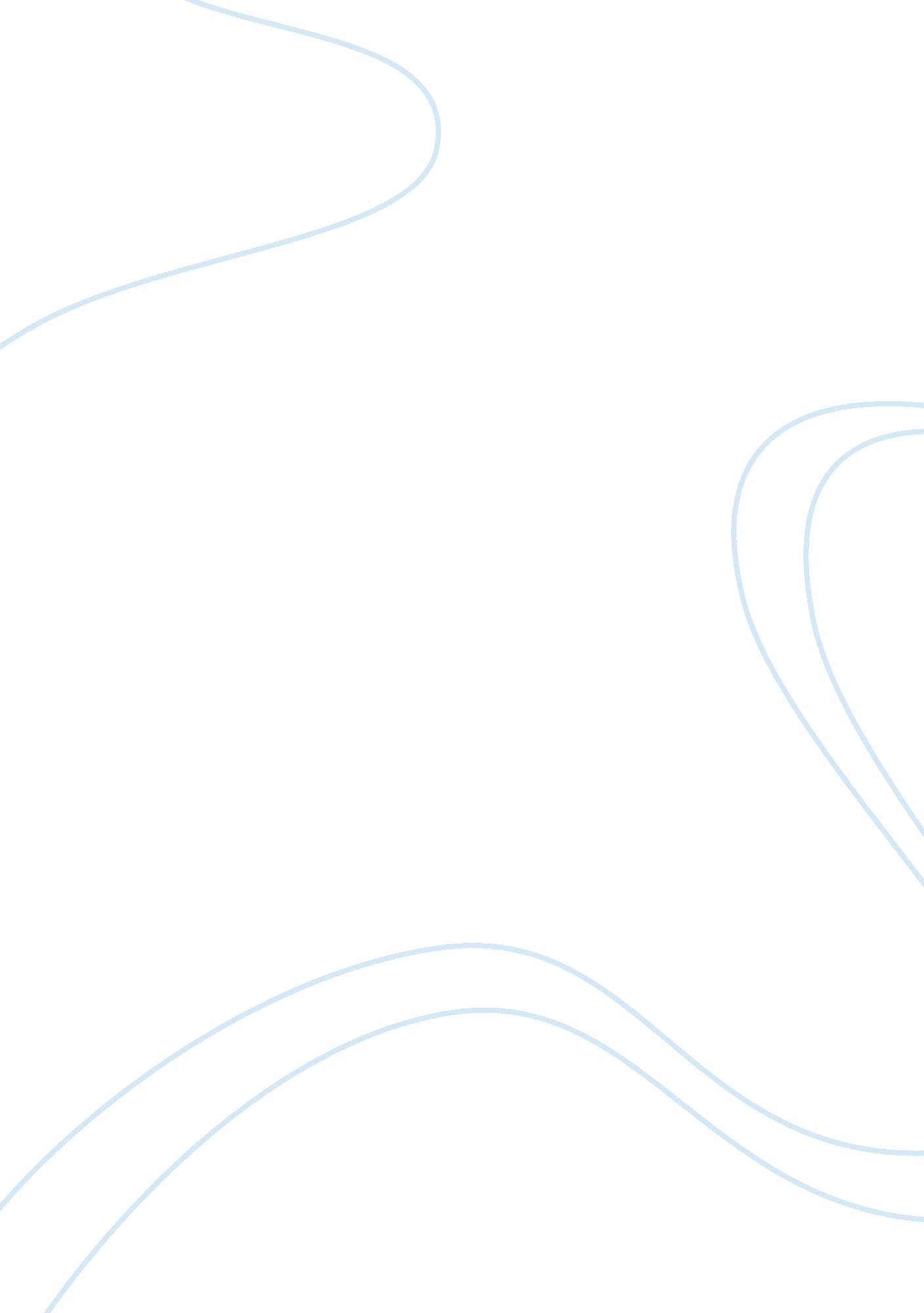 A time of respite from somethingArt & Culture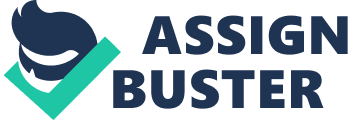 Are you in the mood to relax, take in the sun, and have people treat you incredibly well? If so, you should take my advice on a great place to visit. Last summer on afamilyvacation I went to Aruba. “ Vacation is a respite or a time of respite from something : intermission; a scheduled period during which activity (as of a court or school) is suspended; a period of exemption from work granted to an employee; a period spent away from home or business in travel or recreation; an act or an instance of vacating” (vacation). A vacation is a time of relaxation. I really enjoy vacation because I don’t think about school or any other problems. Almost everyone likes to take time out from a world of work and relax once in a while. One way of relaxing that has become popular amongst the people of today’s society is to take a vacation. This action has taken off with the people of today’s society. However, a vacation can mean several different things to several different people. For some people a vacation might be a chance to relax, while to others, a vacation might mean to leave their professional work for a while, only to do another different kind of work. An example of what a vacation is to me is a trip. The trip is a chance to get away from everything and see new sights. Vacations take several shapes, but the main purpose is to relax stays constant. Taking a vacation is a good way to break the monotony of everyday life. Everyone loves getting away and going somewhere new. Seeing new things is great, but if you only have a few days to get away, you must have a plan in order to see as much as possible. We planned our next vacation in advance, not only did save usmoney, but it also saved us time. In planning a vacation is obviously choosing when and where to go. Vacation time is quality time for you and your family. You must figure out when your family will have the maximum amount of time to spend away. Choosing when you are going first should help determine where you want to go, due to the seasons and the weather. If your vacation is in December and it’s twenty degrees outside you probably don’t want to go and spend the weekend at the lake. Choose a destination which is compatible with the season. We are only able to go away during the summer because it is not our busy season, so we planned our trip for July. Vacations should be a time for relaxation and solitude. Everything should be easy andstressless. However, n some cases vacations can turn into stressful times away from home. In an effort to make your next vacation as stress free as possible. Most stressful vacation scenarios arise because of reservations that have fallen through, flights that have been cancelled, or baggage that has been misplaced. To avoid situations such as these make sure to plan ahead as well as possible. Be sure to relax and remember that you are on vacation. If you are a person easily upset by small things try extra hard to let them go while on vacation. Do not let your kids get to you. Children can be anxious when it comes to vacations especially on the way there. Do not worry about things back home. When you are planning your vacation make sure not to schedule too many activities into one day. Although it is tempting to see as much as possible while on vacation, you should keep in mind that you do not want to tire yourself out after one day. “ The vacations that prove to be disastrous, expensive, or simply not fun are those thrown together at the last minute. However, by spending a little bit of time, you can compare prices, check out many different destination options, and end up with a wonderful vacation that you will never forget. The following six tips are just a few that you could consider when planning the perfect vacation. Options – The first tip to planning the perfect vacation is to keep your options open. Instead of zeroing in on a particular destination, think of the type ofenvironmentyou are most interested in, as well as activities andculture. Finances – Be realistic about the amount of money you can afford for the perfect vacation. Unfortunately, many people will go on vacation knowing they are spending way over their means, only to return home and find themselves in a financial mess. Travel Agency – If you are unsure where to start in planning the perfect vacation, consider working with a reputable travel agency. Pet Care – Some people will kennel pets or have someone pet sit while on vacation but today, we see a growing number of individuals who want to include this important member of the family in the vacation. Traveler’s Checks – Although you would likely carry some cash on your perfect vacation, we strongly recommend that you purchase American Express traveler’s checks, which are accepted just about anywhere. Travel Insurance – Typically, people traveling within the United States do not purchase travel insurance but you might consider it” (Warren). A memorable vacation is one that you can never forget. Sometimes it is even hard not to stop thinking about it. Many of the places I have been include Florida, Chicago, Bahamas, Jamaica, Grand Cayman, and Mexico. All these places are great but each has a non forgettable memory that I store in my head and in my heart. I have had several vacations that have brought goodmemories, but one thatI will never forgetwas my trip to Aruba in 2009 with my family. There are plenty of other attractions besidesthe beachthat make this place great. If you are into water sports such as windsurfing, skiing, fishing, or jet skiing they have these accommodations offered at most the hotels. If you are one who likes to snorkel or scuba dive, this is the place to be. There is a great variety of fish with bright exotic colors, and through a pair of goggles you can see a whole lot due to the clean water. I highly recommend going to this tropical island. The beaches are really cool; bright white sand, crystal clear water and extremely hot weather surrounds you. Since most of the islands income is through tourism, the hotel employees treat you like a king. The beaches in Aruba are not only a place for entertainment, foodand shopping, but they are also an ideal place to watch the sunset. As we drove down to the beach, my nose picked up the salty scent of the sea breeze. I looked ahead and saw the gleaming beach in the far distance. As I stepped out of the car and walked towards to the beach, I saw that the shoreline went on for miles and miles. I immediately saw the ocean with beams of sunlight shining upon it and watched as the waves crashed upon the beach. The sun shining down on the water made it look like there were thousands of diamonds placed upon the surface of the water. Almost everyone likes to take time out from a world of work and relax once in a while. One way of relaxing that has become popular amongst the people of today’s society is to take a vacation. This action has taken off with the people of today’s society. However, a vacation can mean several different things to several different people. For some people a vacation might be a chance to relax, while to others, a vacation might mean to leave their professional work for a while, only to do another different kind of work. 